B20.INSTRUCCIONES DE LLENADO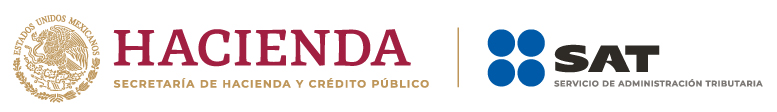 Aviso de Capacidad Volumétrica de Almacenaje (Regla 2.3.8.).Aviso de Capacidad Volumétrica de Almacenaje (Regla 2.3.8.).Antes de llenar esta solicitud, lea las instrucciones al reverso.Antes de llenar esta solicitud, lea las instrucciones al reverso.Número de oficio con el que se otorgó la autorización o concesiónFecha del oficiodd/mm/aaaa1. Denominación y/o Razón social: __________________________________________________________________1. Denominación y/o Razón social: __________________________________________________________________RFC incluyendo la homoclave ______________________________________________________________________RFC incluyendo la homoclave ______________________________________________________________________DATOS DEL REPRESENTANTE LEGALDATOS DEL REPRESENTANTE LEGAL2. Datos del representante legal 2. Datos del representante legal 2. Datos del representante legal 2. Datos del representante legal 2. Datos del representante legal 2. Datos del representante legal Apellido paterno	Apellido materno	NombreApellido paterno	Apellido materno	NombreApellido paterno	Apellido materno	NombreApellido paterno	Apellido materno	NombreApellido paterno	Apellido materno	NombreApellido paterno	Apellido materno	NombreRFC incluyendo la homoclave ______________________________________________________________________RFC incluyendo la homoclave ______________________________________________________________________RFC incluyendo la homoclave ______________________________________________________________________RFC incluyendo la homoclave ______________________________________________________________________RFC incluyendo la homoclave ______________________________________________________________________RFC incluyendo la homoclave ______________________________________________________________________TeléfonoTeléfonoTeléfonoCorreo electrónicoCorreo electrónicoCorreo electrónicoIndique con una “x”, que declara, bajo protesta de decir verdad, que el representante legal cuenta con las facultades para realizar actos de administración o los necesarios para realizar las gestiones del presente trámite.Indique con una “x”, que declara, bajo protesta de decir verdad, que el representante legal cuenta con las facultades para realizar actos de administración o los necesarios para realizar las gestiones del presente trámite.Indique con una “x”, que declara, bajo protesta de decir verdad, que el representante legal cuenta con las facultades para realizar actos de administración o los necesarios para realizar las gestiones del presente trámite.Indique con una “x”, que declara, bajo protesta de decir verdad, que el representante legal cuenta con las facultades para realizar actos de administración o los necesarios para realizar las gestiones del presente trámite.Indique con una “x”, que declara, bajo protesta de decir verdad, que el representante legal cuenta con las facultades para realizar actos de administración o los necesarios para realizar las gestiones del presente trámite.DATOS DE LA SUPERFICIE AUTORIZADA Y CAPACIDAD VOLUMÉTRICA OCUPADADATOS DE LA SUPERFICIE AUTORIZADA Y CAPACIDAD VOLUMÉTRICA OCUPADADATOS DE LA SUPERFICIE AUTORIZADA Y CAPACIDAD VOLUMÉTRICA OCUPADADATOS DE LA SUPERFICIE AUTORIZADA Y CAPACIDAD VOLUMÉTRICA OCUPADADATOS DE LA SUPERFICIE AUTORIZADA Y CAPACIDAD VOLUMÉTRICA OCUPADADATOS DE LA SUPERFICIE AUTORIZADA Y CAPACIDAD VOLUMÉTRICA OCUPADA3. Superficie autorizada y espacio ocupado3. Superficie autorizada y espacio ocupado3. Superficie autorizada y espacio ocupado3. Superficie autorizada y espacio ocupado3. Superficie autorizada y espacio ocupado3. Superficie autorizada y espacio ocupadoSuperficie total autorizada m2Capacidad volumétrica de almacenaje m3Espacio volumétrico ocupadoEspacio volumétrico ocupadoEspacio volumétrico ocupadoEspacio volumétrico ocupadoSuperficie total autorizada m2Capacidad volumétrica de almacenaje m318%18%20%20%Anexar la siguiente documentación:Anexar la siguiente documentación:Anexar la siguiente documentación:Anexar la siguiente documentación:Anexar la siguiente documentación:Anexar la siguiente documentación:________________________________________________________________________________________________Nombre y firma del solicitante(Representante legal de la Persona Moral)________________________________________________________________________________________________Nombre y firma del solicitante(Representante legal de la Persona Moral)________________________________________________________________________________________________Nombre y firma del solicitante(Representante legal de la Persona Moral)________________________________________________________________________________________________Nombre y firma del solicitante(Representante legal de la Persona Moral)________________________________________________________________________________________________Nombre y firma del solicitante(Representante legal de la Persona Moral)________________________________________________________________________________________________Nombre y firma del solicitante(Representante legal de la Persona Moral)El formato se deberá presentar ante la Aduana que corresponda de conformidad con la circunscripción territorial en donde se encuentre el autorizado o concesionado.Para los efectos del artículo 15, fracción IV de la Ley, las personas morales que tengan autorización o concesión para prestar los servicios de manejo, almacenaje y custodia de mercancías, deberán señalar lo siguiente:Proporcionar el número y fecha de oficio con el que se otorgó la autorización, y en su caso la prórroga correspondiente:Datos del titular de la autorización o concesión.	Se deberá asentar Nombre, Denominación o Razón social y su RFC a doce posiciones.Deberá proporcionar el nombre completo, RFC, teléfono y correo electrónico del representante legal de la persona moral autorizada o concesionada.Deberá registrar la superficie total autorizada contemplando en su caso, la ampliación o disminución de:La superficie expresada en metros cuadrados (m2),La capacidad volumétrica de almacenaje expresada en metro cúbicos*El espacio volumétrico efectivamente ocupado (18% y 20%)* La capacidad volumétrica de almacenaje, deberá estar en función de la superficie total autorizada.